Problem 1Problem 2Gridded ResponseMondaySolve for x. Tim has a triangular flower garden in his yard. Find the perimeter of the garden to the nearest hundredth of a foot. 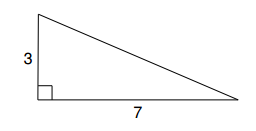 Problem 2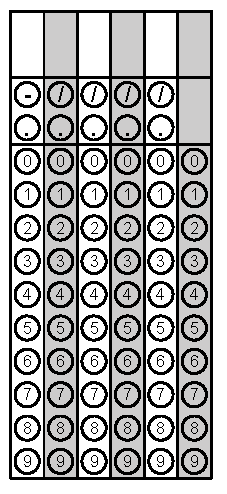 TuesdayFind the distance between points (5, 9) and (-7, -7). SimplifyProblem 2WednesdayThe perimeter of the triangle below is 30 inches. How long, in inches, is  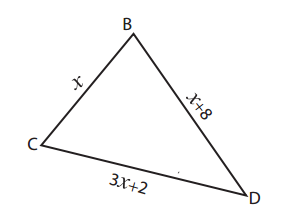 Order the planets in order from least to greatest according to their diameter. Problem 1ThursdayUsing the figure below:m1 = 7x + 16 and m2=3x - 6  
Find the value of x and the measure of 1 and 2.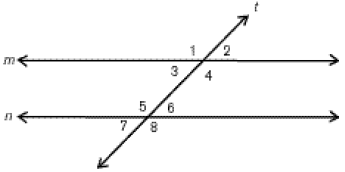   x = _______ 
  m<1 = ________   m<2 = ________	    m<1 = ________	    m<2 =________ m<1 = ________   m<1 = _____Simplify Problem 2FridayMakayla made a new triangular flower bed in her yard. The side lengths of her garden are 17 feet, 6 feet, and 11 feet. Is her garden a right triangle?If w = -31 simplify:Problem 2